Autoevaluación.Nombre: ______________________________________ Curso: ________Recuerda pegarlo en tú cuaderno verde o escribir las respuestas en tu cuaderno.Responde con una x en el dibujo correspondiente.Reflexiona y responde en compañía de un adulto.1. ¿Cómo me sentí realizando la clase?2. Tengo dudas de….___________________________________________________________IndicadorLogrado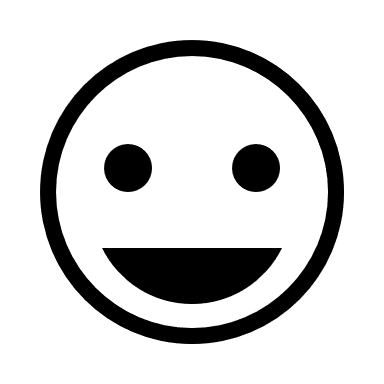 ML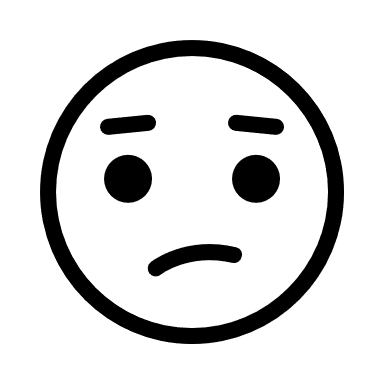 No logrado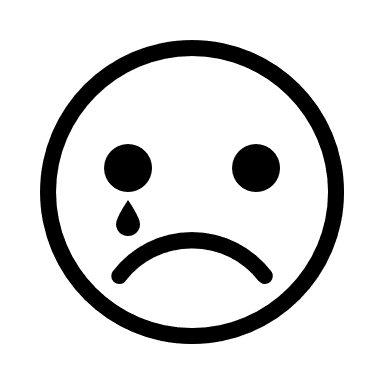 Tuve interés en aprender cosas nuevas.Escuche y observe con atención la explicación de la profesora.Comente con mis padres la clase.Realice mis actividades en forma ordenada.Comprendo el PPT y sus actividades.Comprendo los videos.Desarrollé todas las actividades del texto.Realice el ticket de salida.Comprendo los números conectados.Identifico la acción de juntar como adición.Recuerdo los tipos de líneas (curvas, mixtas y recta)Reconozco las figuras 2DMe sirvió el repaso de los contenidos.Trabaje colaborativamente con mis padres.Logre aprender el contenido con el material audiovisual